Сценарий занятия по обучению грамотеЦель: Закреплять навыки чтения, деления слов на слоги, восстановление деформированных слов; формировать умение образовывать относительные прилагательные и согласовывать их с существительными; совершенствовать навыки чёткого произношения; развивать интонационную выразительность речи, фонематический и музыкальный слух, внимание, зрительное восприятие, чувство ритма; привлекать детей к музыкально-театрализованной деятельности. Развивать способность к образному перевоплощению.Ход занятия:Звучит песня «АБВГДейка». Дети входят в зал проходят змейкой становятся полукругом.По цепочке читают стихотворение В.Берестова «Читалочка»Дети:Как хорошо уметь читать!Не надо к маме приставать,Не надо бабушку трясти:«Прочти, пожалуйста, прочти!»Не надо умолять сестрицу:«Ну прочитай еще страницу!»Не надо звать,Не надо ждать,А можно взятьИ почитать!Дети садятся на стульчики.Воспитатель:М ы собрались сегодня в этом зале, Чтобы шутить, смеяться и играть.Мы дорогих гостей позвали-Хотим о Маше сказку рассказать.Жила на свете девочка,Читать она умела.И каждый вечер с книгойВозле окна сидела.Выходит Маша с книгой, садится на стул читаетМаша:Как хорошо уметь читать!Не надо к маме приставать…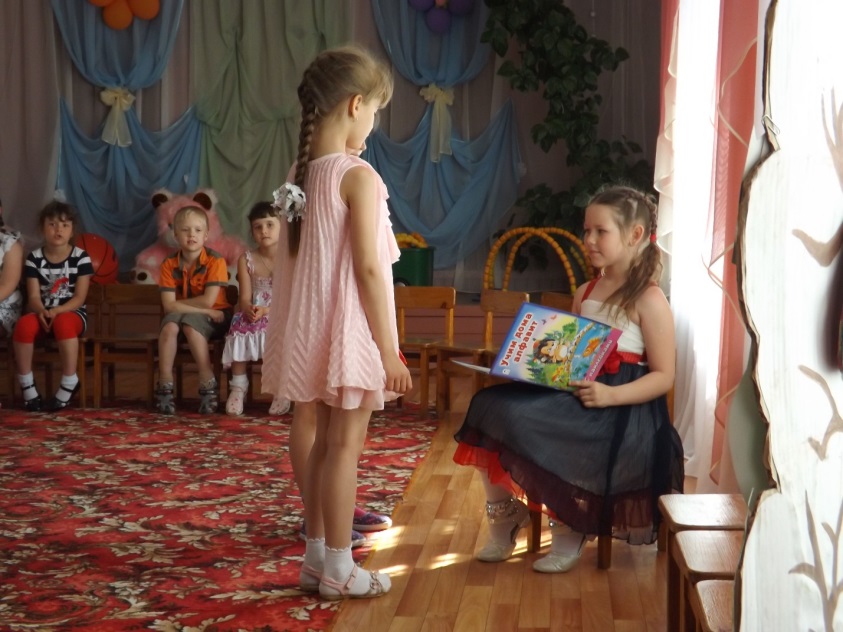 К Маше подходят две девочки и мальчик.Девочки:Маша, Маша выходиЧто сидеть-то взаперти?!Маша:Не пойду я гулятьЯ хочу читать!Девочка:Маша, Маша погляди, Кто летит там впереди?Мальчик:Это злые гуси Бабушки-ягуси!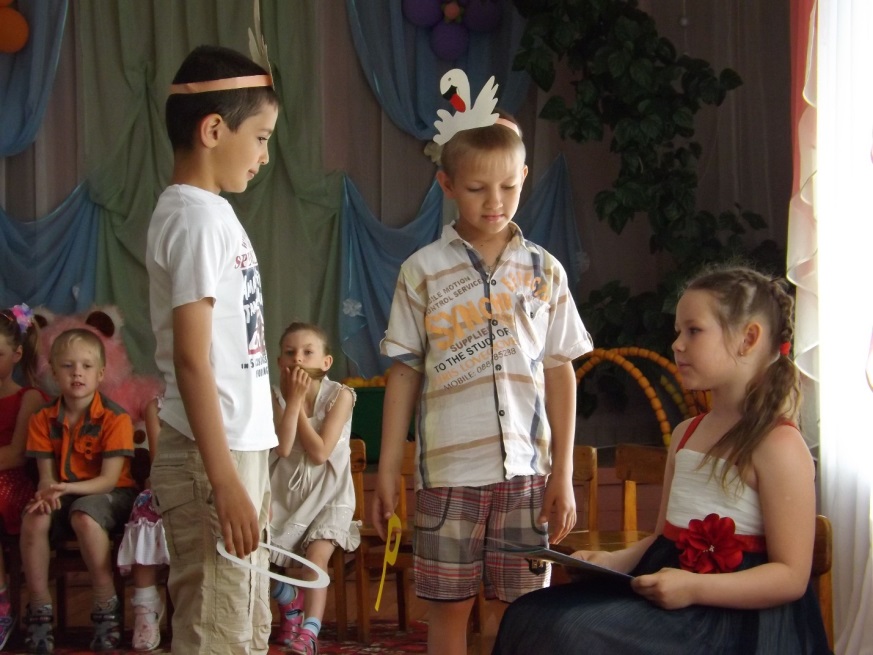 Дети в испуге убегают. Вбегают два мальчика в шапочках-масках гусей. Наскакивают на Машу, выхватывают из книги несколько заранее вложенных туда букв, вырезанных из картона.Маша:Гуси, гуси погодите!Буквы в книгу вы верните! Вы ведь не плохиеи совсем не злые!Первый гусь:Буквы мы не отдадим – Унесём к ягусе Если будешь нам мешать,Можем и тебя забрать!Ш-ш-ш-ш…Второй гусь:Га-га-га, ге-ге-ге!Служим мы Бабе-яге!И живём не тужим,С музыкой мы дружим.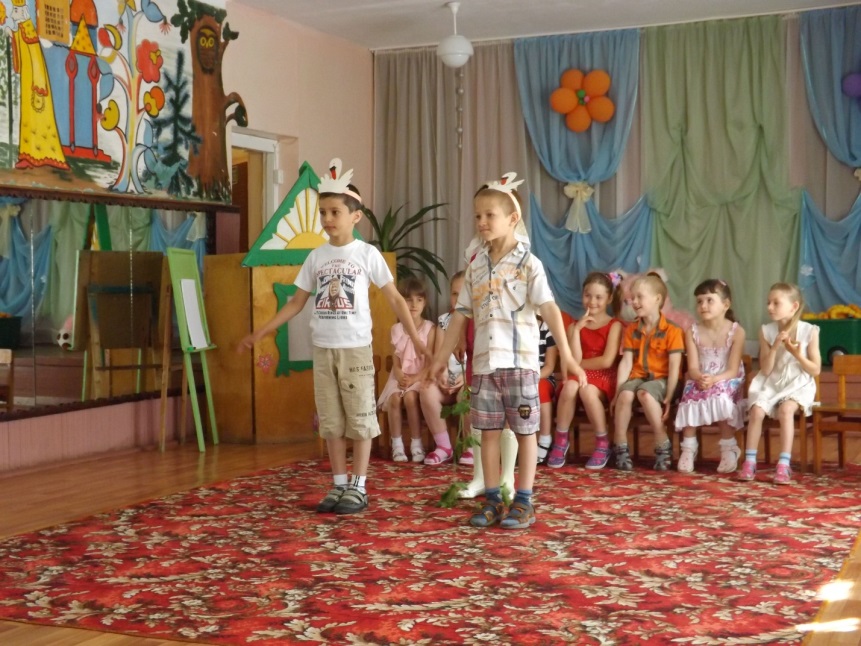 Гуси исполняют танец «Жили у бабуси», затем улетают.Маша:Где найти мне буквы, где?Кто поможет мне в беде? (плачет)Воспитатель:Дети поможем Маше? Да! Тогда пойдём по этой тропинке, а чтобы по ней пройти надо выполнить задания.Воспитатель поочерёдно называет звуки дети называют слова начинающиеся с этих звуков.Подходят к яблоне. К кроне прикреплены половинки яблок из картона, на них напечатаны слоги.Воспитатель:Долго Маша шла по лесу.Видит яблоньку-красуМаша:Что-то яблонька грустна Клонит ветки вниз она!Яблоня:Я стою совсем одна Оттого я и грустнаЯблок много – груз тяжёл Кто на помощь бы пришёл?!(Протягивает руки ветки к Маше)Машенька помогиЯблоки мои сорви!Маша:Я спешу. Длинна дорога.Может дети мне помогут?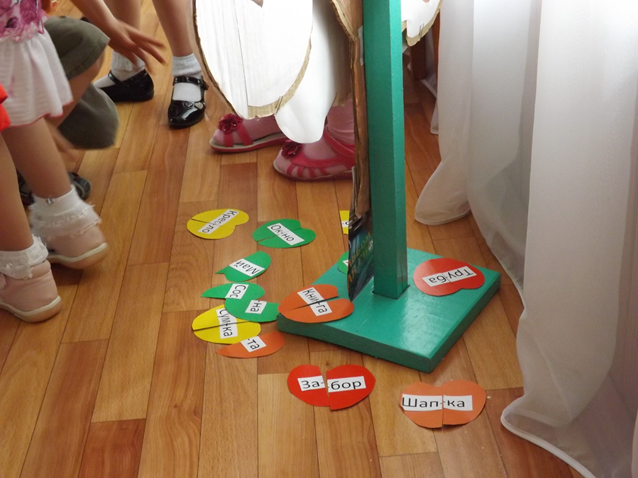 Проводится игра «Собери яблоки». Дети снимают с яблони половинки яблок и составляют из слогов слова: шап-ка, гру-ша, сос-на, сли-ва,виш-ня, крес-ло, май-ка, миш-ка, кни-га.Воспитатель:Дальше Маша побежала.Видит речка на пути.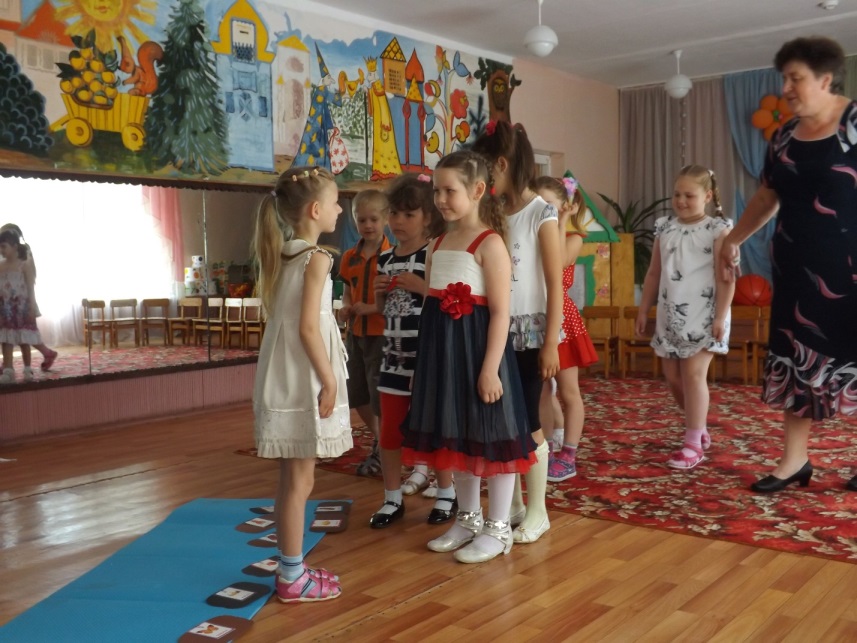 Маша и дети подходят к выложенным на реке изображениям камней из картона. На каждом камне напечатано слово. Рядом стоят три подноса на каждом написана цифра1 2 3.Речка:Течь мне стало трудноватоПомогите мне ребята,Уберите камни!Дети читают слова на камнях, определяют количество слогов в каждом слове и кладут камень на поднос с цифрой, обозначающей количество слогов в слове. Затем строят мост через реку – выкладывают схему слова «мост» из квадратов синего и красного цвета.Воспитатель:Дальше Маша побежалаВ поле печку повстречала.Печка:Дети, здравствуйте! Я – печка. Помогите мне испечь пирожки!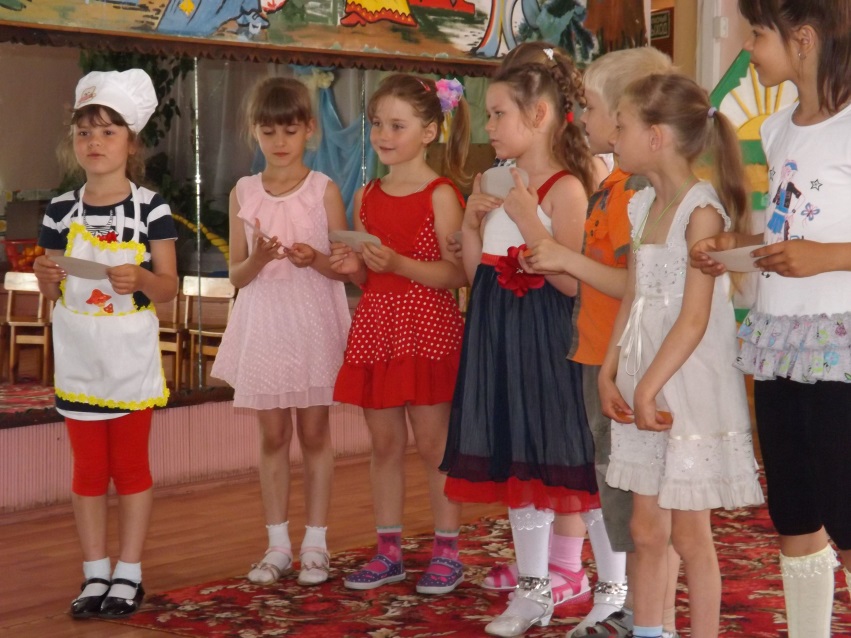 Проводится разминка-игра «Пирожки». Дети вместе с воспитателем произносят текст и выполняют соответствующие движения.Мы вот так, мы вот такТесто разминали,Мы вот так, мы вот такТесто раскатали.Мы начинку в негоГоркой положили.Вот таких пирожков дружно налепили!Печка раздаёт вырезанные из картона пирожки, на которых напечатаны названия начинок.Каждый ребёнок читает название начинки своего пирожка, образует прилагательное от существительного и говорит, обращаясь к гостям: «Я угощаю вас яблочным (мясным) пирожком.Печка:Ну спасибо помогли! А за это скажу я вам, где баба-яга буквы спрятала. Вот там на опушке, стоит её избушка.Проводится логоритмическое упражнение «Баба-яга»:В тёмном лесуКачают вытянутыми вверх руками вправо влевоЕсть избушкаСкладывают руки в виде крышиСтоит задом наперёд.Хлопают перед собойА в избушке тойСкладывают руки в виде крышиСтарушка, Поворачивают голову влево вправоБабушка-ягаПовязывают платокЖивётВытягивают руки вперёд, раскрыв ладони.Нос крючкомПодносят правую руку к носу, сгибают указательный палец Глаза как плошки Кулаки к глазамСловно угольки горятПокачивают головой влево вправо И сердитаяВзмахивают правой рукойИ злаяВзмахивают левой рукойДыбом волосы стоятПоднимают руки над головой, растопыривают пальцыКогти остры как у кошкиСгибают и разгибают пальцыИ всего одна ногаПоднимают правую ногу , согнутую в коленеНе простая, а костянаяГрозят пальцем одной, потом другой руки.Вот так бабушка-ягаТрижды ударяют кулаками по коленям. Вытягивают руки вперёд.Затем подходят к избушке, из которой выходят два гусяГуси:Мы не просто гусиМы сторожа бабуси.У нас такая рольБыстрей скажи пароль!Один гусь показывает детям карточку со слогом «сто», а другой – карточку со слогом «рож».Воспитатель:Слово пароль написано на карточках. Постройте гусей так, чтобы слово читалось.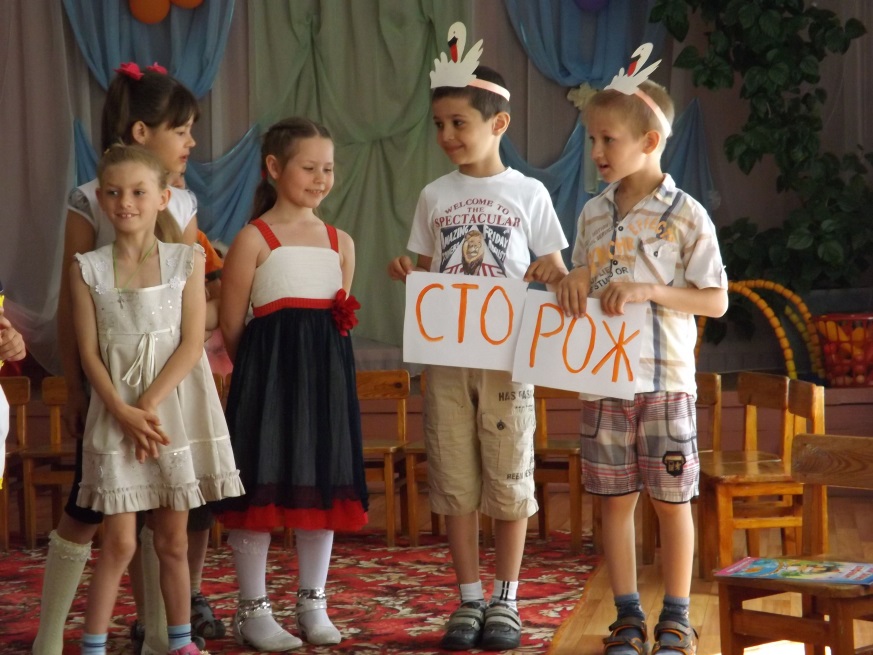 Дети составляют слово сторож. Гуси убегают.Воспитатель:А дверь-то не открывается! Нужно выполнить ещё одно задание.Проводится игра «Собери буквы».Дети собирают буквы из деталей. Выходит Алёнка.Алёнка:Я внучка Бабы-яги. Зовут меня Алёнка. Бабуся моя у Кощея Бессмертного в гостях, а я скучаю одна.Маша:Ко мне гуси прилетали,Буквы у меня забрали,Спрятали в лесной избушке У бабушки-ягушкиТы, мне Алёнка помогиБуквы поскорей верни.Алёнка:Вот вам буквы забирайте!Но сперва их угадайте!Дети читают зашумлённые буквыАлёнка:И зачем мне буквы эти?Я умна не по годам!Очень вредные советыЯ сейчас ребятам дам!Проводится логоритмическое упражнение «Вредные советы»Раз, два, три, четыреХлопают на счётРазбросай по всей квартиреПомахивают опущенными руками вправо -влевоПогремушки Потряхивают указательными пальцамиКолотушки, потряхивают кулакамиИ игрушкиДелают фонарикиИ катушкиДелают вертушкуБарабаныУдаряют пальцем о палецМолоточки, стучат кулаком о кулак.Шапки. Снимают и отбрасывают шапкуТапочки,Покачивают правой потом левой ногойПлаточки накидывают платокРаз, два, три, четыре, пять!Хлопают на счётИ не вздумай убиратьГрозят пальцем правой руки Мама будет очень рада,Обхватывают свои плечи А не верите Вытягивают руки вперёд раскрывая ладониНе надо! Взмахивают рукой и отворачиваютсяВоспитатель:Буквы в избушкеТомились без дела.Это безделие им надоело.Начали буквы резвиться, скакать,Песенки петь, озорничатьДети исполняют «Весёлые частушки» А. ШибаеваАстры, аисты, аптеки С буквой «А» дружны навеки! А – начало алфавита, Тем она и знаменита. А узнать ее легко: Ноги ставит широко. (А. Шибаев)Буква О всегда стояла Круглая, нормальная, Спать легла – бока помяла И теперь овальная. (Г. Ванюхина)Букву П в спортивном зале Перекладиной назвали. - Ну-ка, милый, не ленись, К в карманК монтёру – Прыг! –А в карманеРОЛИКИ.Из кармана В тот же миг Выскочили
КРОЛИКИ!Т над ёлкой подшутила: ЁЛКУ в ТЁЛКУ превратила.- Му-у! – сказала ёлка вдругИ пошла гулять на луг.Целый деньТРУБАМолчала,По хозяину скучала...Буква ЧК трубе пришла – Трубача труба нашла.Заиграл ТРУБАЧ на ней –Сразу Стало Веселей!Вот какая смехота: P свалилась на кота!КОТ не кот теперь, а КРОТ, Роет он подземный ход.Как-то вздумали газели С буквой TЗатеять ИГРЫ,И за это чуть не съели Их безжалостныеТИГРЫ!ВоробьишкаПоскакал –Где-тоКРОШКИОтыскал.Он одну Сейчас же СъелПрямо на дорожке,Остальные Не успел:ПомешалиКОШКИ!РЫБКИ Плавали, Ныряли, В прятки Весело играли.Но однажды Буква АВ гости к рыбкам Приплыла...И сейчас же у рекиПоявились РЫБАКИ!Рыбкам сразу стало ясно:С буквой А дружить опасно!Букву Д на дне пруда Отыскали РАКИ.С той поры у них беда:То и дело ДРАКИ.Вот так чудо Из чудес: Повстречался 
С буквой СПУТНИК –И в космической далиПолетелВокругЗемлиСПУТНИК!Не жалел ДОШКОЛЬНИК Петя,Что однажды от негоУбежали на рассветеБуква Д и буква О.Петя ходит в первый класс.ШКОЛЬНИК в доме есть у нас!буква Ш из слова «шутка»Захотела погулятьА без Ш смешная утка Побежала в пруд нырять.Дети:Мы частушки вам пропели Хорошо ли, плохо ли.А теперь мы вас попросим Чтобы нам похлопали.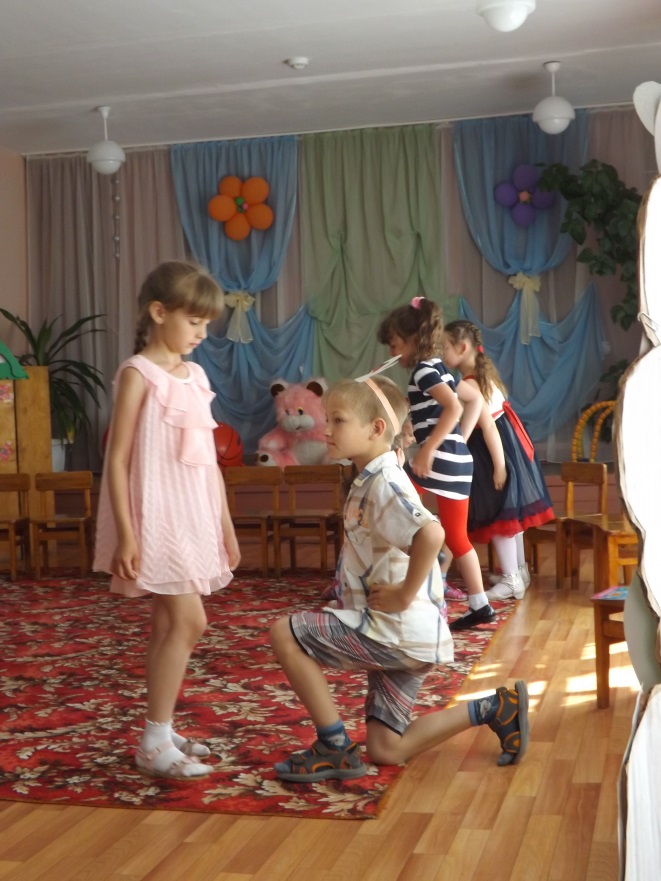 Алёнка:Вы такие весёлые и дружные! Я хочу стать похожей на вас. Я больше не буду вредничать!Воспитатель:Алёнка, мы тебя прощаем. Приходи к нам мы тебя читать научим.Дети читают по цепочкеМного звуков есть на светеШелест листьев, плеск волны,А бывают звуки речи,Мы их точно знать должны!К клокочет, Г гогочет,X хохочет, Р рычит.Щ щекочет, Ч чихает,Д долбит, Т тарахтит.П пыхтит, Б бубнит,В ворчит, Ф фырчит,С свистит, 3 звенит,Ш шуршит, Ж жужжитЗвуки в слове исчезают,Снова появляются,Звуки слово изменяют,Сами изменяются.В слове ДОЧКА Д пропала,Т на это место встала.Было ДОЧКА, стало ТОЧКА.Так слова менялись:НОЧКА, БОЧКА, ПОЧКА,КОЧКА, КАЧКА, КУЧКА,РУЧКА, ТУЧКА, ТАЧКА.Звуки чётко произносим,Слушаем внимательно.Буквы правильно читаем,Пишем их старательно.Дети:1.Мы весёлые ребятаШутники-озорникиОчень любим веселиться В эти славные деньки2. И поэтому сейчас потанцуем мы для вас.Дети танцуют польку.Затем выкладывают карточки со словами и читают получившееся предложение:«Как хорошо уметь читать»Вбегает баба-яга:Что за сборище такое? Почему весёлый смех?Я вам праздник-то устрою!Разгоню сейчас же всех!Я – зловредная Яга,Костяная нога!Где моя сковорода?Всех зажарю без труда.Берёт сковороду. Подходит к каждому ребёнку Алёнка заслоняет детей от бабы-яги.Алёнка:Дорогая бабуся, не сердись и не злись! Эти дети – мои друзья .Они такие весёлые и умные!Они научат меня, а если хочешь и тебя, читать. Теперь же испеки нам что-нибудь вкусненькое.Баба-яга: Согласно кивает, колдует над сковородойСковорода, сковорода,Испеки-ка без трудаТы для внученьки любимойИ для грамотных детейОчень вкусное печеньеНе забудь и про гостей. Ширли – мырли – тумаки!Всем печенье испеки!Угощает детей и гостей печеньем в форме букв.Воспитатель:Пришла пора прощаться с этой сказкой, но нас ждут встречи с другими сказками.Спасибо за внимание.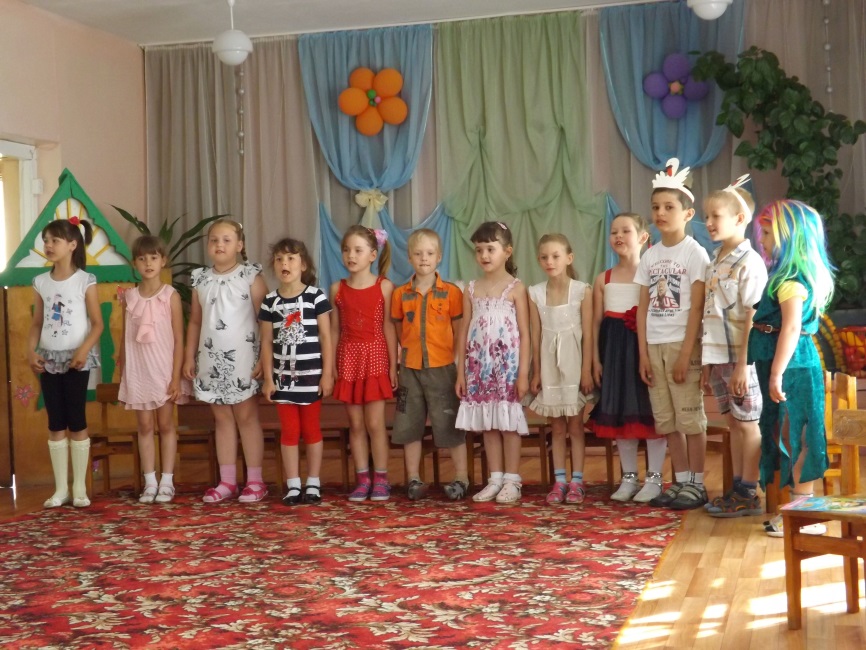 